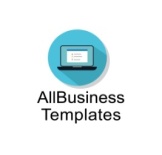 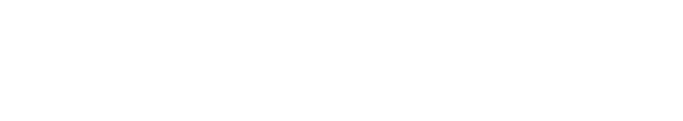 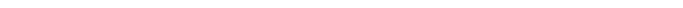 BEVERAGE SALES341 - Sales - Beverages	$	34,655.79    $	411,558.07		100.00		100.00 	TOTAL BEVERAGE SALES	34,655.79	411,558.07	100.00	100.00BEVERAGE COSTS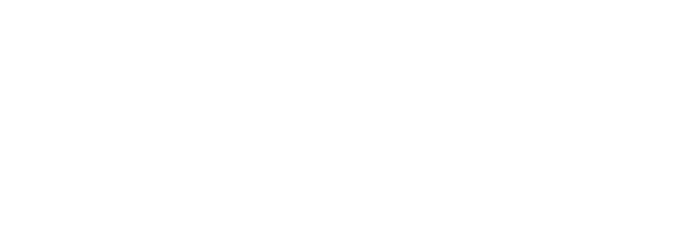 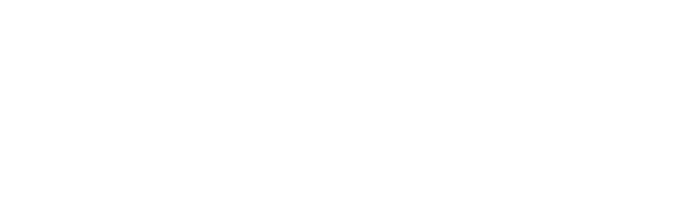 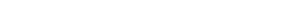 351 - Purchases - Beverages		12,199.73	127,824.66		35.20		31.06 	TOTAL BEVERAGE COSTS	12,199.73	127,824.66	35.20	31.06PRIME COST (F + B + LABOR)	57,237.44	604,063.82	69.19	62.30ALL SALESTotal Food Sales	48,067.38	558,075.15	58.11	57.56Total Beverage Sales		34,655.79	411,558.07		41.89		42.44 	TOTAL SALES	82,723.17	969,633.22	100.00	100.00TOTAL COSTS OF SALES	29,868.98	331,885.96	36.11	34.23TOTAL GROSS PROFIT	52,854.19	637,747.26	63.89	65.77OTHER INCOME902 - Cash Over/Short	$	154.58	658.36	0.19	0.07906 - Video Game Income	1,248.75	15,117.75	1.51	1.56907 - Insurance Claim		0.00	3,177.00		0.00		0.33 	TOTAL OTHER INCOME	1,403.33	18,953.11	1.70	1.95TOTAL INCOME	54,257.52	656,700.37	65.59	67.73CONTROLLABLE  EXPENSESSalaries & Wages	21,947.20	232,235.55	26.53	23.95Employee  Benefits	5,421.26	39,942.31	6.55	4.12Direct Operating Expenses	5,191.11	48,941.28	6.28	5.05Marketing	6,698.18	67,888.15	8.10	7.00Energy & Utility Services	2,248.26	33,850.14	2.72	3.49Administrative & General Expense	6,205.73	82,030.73	7.50	8.46Repairs & Maintenance		588.88	9,554.25		0.71		0.99 	TOTAL CONTROLLABLE   EXPENSES	48,300.62	514,442.41	58.39	53.06TOTAL INCOME LESS CONTROLLABLE    $	5,956.90	$	142,257.96	7.20	14.67TOTAL OCCUPANCY  COSTS	5,297.74	72,140.69	6.40	7.44INCOME BEFORE INT, DEPR & TAX	659.16	70,117.27	0.80	7.23TOTAL INTEREST EXPENSE	1,450.62	17,430.56	1.75	1.80TOTAL  DEPRECIATION EXPENSE		1,516.47	26,795.79		1.83		2.76 	 NET PROFIT or (LOSS)	$	(2,307.93)   $	25,890.92		(2.79)		2.67 	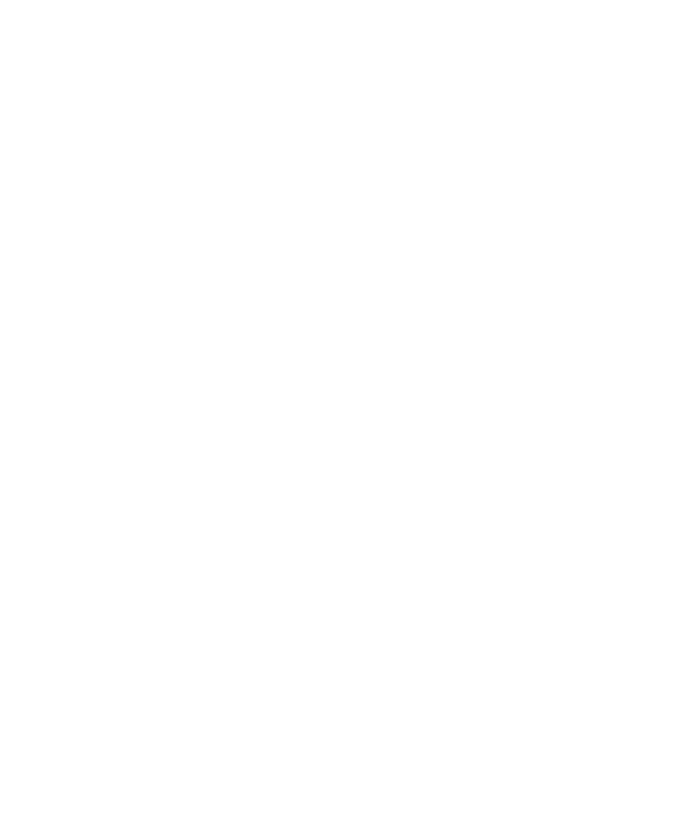 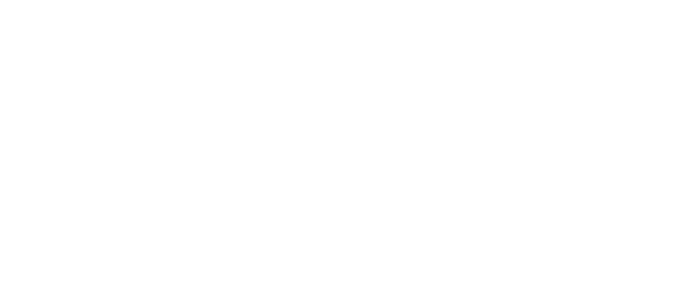 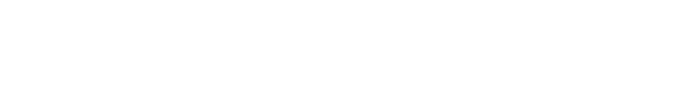 CURRENT PERIODTWELVE MONTHSCURR.%YTD%SALARIES & WAGES403 - Wages - Cook9,838.9888,309.4111.899.11404 - Wages - Bus/Dishwash1,686.5522,329.822.042.30405 - Wages - Servers2,287.2832,646.682.763.37406 - Wages - Host914.7816,020.881.111.65409 - Wages - Bar2,364.2037,830.432.863.90412 - Wages - Managers4,267.8632,148.895.163.32414 - Wages - Training		587.55	2,949.44		0.71		0.30 	414 - Wages - Training		587.55	2,949.44		0.71		0.30 	414 - Wages - Training		587.55	2,949.44		0.71		0.30 	414 - Wages - Training		587.55	2,949.44		0.71		0.30 	414 - Wages - Training		587.55	2,949.44		0.71		0.30 	TOTAL SALARIES & WAGES21,947.20232,235.5526.5323.95EMPLOYEE BENEFITS431 - FICA Tax3,241.6027,919.913.922.88432 - Unemployment & City Taxes707.313,791.050.860.39435 - Health & W/C Insurance1,422.357,270.351.720.75439 - Medical Expense50.00861.000.060.09460 - Employee Training & Education		0.00	100.00		0.00		0.01 	460 - Employee Training & Education		0.00	100.00		0.00		0.01 	460 - Employee Training & Education		0.00	100.00		0.00		0.01 	460 - Employee Training & Education		0.00	100.00		0.00		0.01 	460 - Employee Training & Education		0.00	100.00		0.00		0.01 	TOTAL EMPLOYEE BENEFITS5,421.2639,942.316.554.12DIRECT OPERATING EXPENSES509 - Contract Cleaning & Contractors513.009,650.130.621.00510 - Tableware, Linen, & Silverwar1,195.697,955.231.450.82511 - Kitchen Utensils60.001,243.100.070.13512 - Menus & Drink Lists23.40485.490.030.05513 - Flowers & Decorations0.0077.750.000.01514 - Cleaning, Bar & Paper Supplie2,808.9517,628.263.401.82517 - Music & Entertainment249.694,001.750.300.41548 - Permits & Licenses0.002,870.240.000.30583 - Uniforms0.00980.960.000.10595 - Miscellaneous		340.38	4,048.37		0.41		0.42 	595 - Miscellaneous		340.38	4,048.37		0.41		0.42 	595 - Miscellaneous		340.38	4,048.37		0.41		0.42 	595 - Miscellaneous		340.38	4,048.37		0.41		0.42 	595 - Miscellaneous		340.38	4,048.37		0.41		0.42 	TOTAL DIRECT OPERATING EXP.5,191.1148,941.286.285.05MARKETING533 - Comps, Coupons & Discounts6,698.1866,418.808.106.85534 - Advertising		0.00	1,469.35		0.00		0.15 	534 - Advertising		0.00	1,469.35		0.00		0.15 	534 - Advertising		0.00	1,469.35		0.00		0.15 	534 - Advertising		0.00	1,469.35		0.00		0.15 	534 - Advertising		0.00	1,469.35		0.00		0.15 	TOTAL MARKETING6,698.1867,888.158.107.00ENERGY & UTILITY SERVICE526 - Utilities1,959.7930,297.202.373.12527 - Waste Removal		288.47	3,552.94		0.35		0.37 	527 - Waste Removal		288.47	3,552.94		0.35		0.37 	527 - Waste Removal		288.47	3,552.94		0.35		0.37 	527 - Waste Removal		288.47	3,552.94		0.35		0.37 	527 - Waste Removal		288.47	3,552.94		0.35		0.37 	TOTAL ENERGY & UTILITY2,248.2633,850.142.723.49ADMINISTRATIVE & GENERAL612 - Postage & Delivery0.00237.010.000.02616 - Officer Salaries3,168.0047,388.003.834.89629 - Telephone - Restaurant317.173,666.040.380.38635 - Liquor Liability Insurance0.002,730.000.000.28645 - Other Taxes0.0045.000.000.00655 - Contributions40.0040.000.050.00664 - Professional Fees945.849,697.201.141.00666 - Office - Printing & Supplies548.334,319.210.660.45667 - Bank & Merchant Charges1,040.4413,155.871.261.36670 - Protective Services124.00244.000.150.03CURRENT PERIODTWELVE MONTHSCURR.%YTD%680 - Dues & Subscriptions 	21.95 	 	508.40 	 	0.03 	 	0.05 	TOTAL ADMINISTRATIVE & GEN.6,205.7382,030.737.508.46REPAIRS & MAINTENANCE530 - Repairs - Buildings20.002,268.670.020.23531 - Repairs - Equipment 	568.88 	 	7,285.58 	 	0.69 	 	0.75 	TOTAL REPAIRS & MAINTENANCE588.889,554.250.710.99OCCUPANCY COSTS720 - Rent5,198.7463,491.946.286.55721 - Equipment Rental99.001,234.910.120.13735 - Insurance - Building\Contents0.004,997.560.000.52745 - Personal Property Tax 	0.00 	 	2,416.28 	 	0.00 	 	0.25 	TOTAL OCCUPANCY  COSTS5,297.7472,140.696.407.44INTEREST EXPENSE950 - Interest 	1,450.62 	 	17,430.56 	 	1.75 	 	1.80 	TOTAL INTEREST EXPENSE1,450.6217,430.561.751.80DEPRECIATION775 - Depreciation - Fixtures & Equ1,200.0022,984.791.452.37776 - Amortization - Leasehold Impr5.0567.000.010.01778 - Amortization 	311.42 	 	3,744.00 	 	0.38 	 	0.39 	TOTAL  DEPRECIATION1,516.4726,795.791.832.76